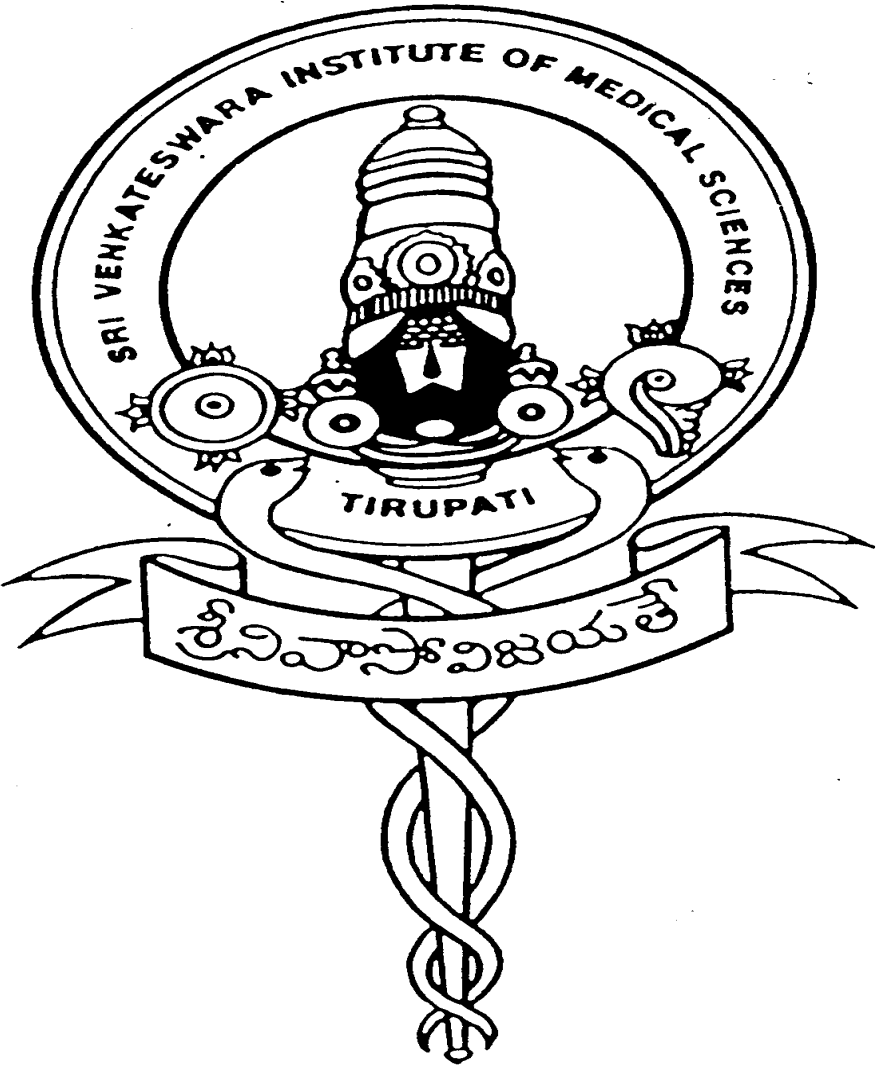 FromSRI VENKATESWARA INSTITUTE OF MEDICAL SCIENCES::TIRUPATI (A University established by an act Of A.P. State legislature)  Request for procurement of Exclusive/Proprietary Make items 	       (                         (For purchase of Medicines/Diagnostics/Chemicals/Lab ware/IHC Markers/                               Surgical Consumable/Implant/Spares, etc.)Tirupati Date:..........................ToThe Director-cum-VC SVIMSTirupatiRespected Madam,Sub: Procurement of Medicines/Diagnostics/Surgical Consumable/Implant for the dept. of        -Request-Reg.*****I submit to your kind attention that the following Medicine / Diagnostics / Chemicals/ Lab ware/ Surgical Consumable / Implant is required for treating / testing……..……………………………………………….in the dept………………………………for the patient namely (if applicable)…………………………………………………...Details of the Medicines/ Diagnostics/ Chemicals/ Lab ware/ IHC Markers/ Surgical Consumable/ Implant/ Spares etc:Hence, I request you Madam, to advise the concerned for procurement of the above item at the earliest.Thanking youYours sincerelyEnclosures: Proposal form for procurement of Exclusive/Proprietary Make itemsPURCHASE DEPT.-FORM VISRI VENKATESWARA INSTITUTE OF MEDICAL SCIENCES, TIRUPATIPROPOSAL FORM FOR PROCUREMENT OF EXCLUSIVE/PROPRIETARY MAKE ITEMS(For purchase of Medicines/Diagnostics/Chemicals/Lab ware/IHC Markers/Surgical Consumable/Implant/Spares, etc.)                (NOTE: ALL THE COLUMNS TO BE FILLED- Both hardcopy &soft copy to be submitted)Date:The proposal may be routed through e-file/hard copy the above authorizes s.no. 10 to 12.Guide lines: This form is to be filled by the departments when proposing for specific make-Medicine/kits/Lab ware/Chemicals/IHC markers/Glass ware/Surgical Consumable/Implant/Spares etc., If the departments have specific make/method of equipment available.Suitable justification is needed for the above items to avoid Audit objections.After getting approvals, kindly send to Purchase department preferably through e-file only.Sl.No.ParticularsDetails1Name of the proposing department:2Name of the item with details:(Chemicals/ Lab ware/IHC markers/Medicines/Surgical Consumable/Spares/Instruments/ Implants etc.)3Item detailsDetails of the procedureMode of reimbursement/Insurance schemeSanctioned amount4For Surgical/Medical Procedures:Item detailsDetails of the procedureMode of reimbursement/Insurance schemeSanctioned amount5Purpose (for treating disease/conduct of test/personal safety etc). Please elaborate.6Specifications of the item requested:Specifications of the item requested:7Preferred makes with contact details –Mention at least 3 or more:1.2.3.4.8If Monopoly item, please provide justification:If Monopoly item, please provide justification:9Mention the details of the Govt. Teaching Hospital/Institutions where the similar item is used.Signature and Seal of the HODMention the details of the Govt. Teaching Hospital/Institutions where the similar item is used.Signature and Seal of the HOD10Remarks/Approval of the Medical Superintendent:Remarks/Approval of the Medical Superintendent:11Remarks/Approval of the Professor I/c(P&S)Remarks/Approval of the Professor I/c(P&S)12Approval of the Director-cum-VCApproval of the Director-cum-VC